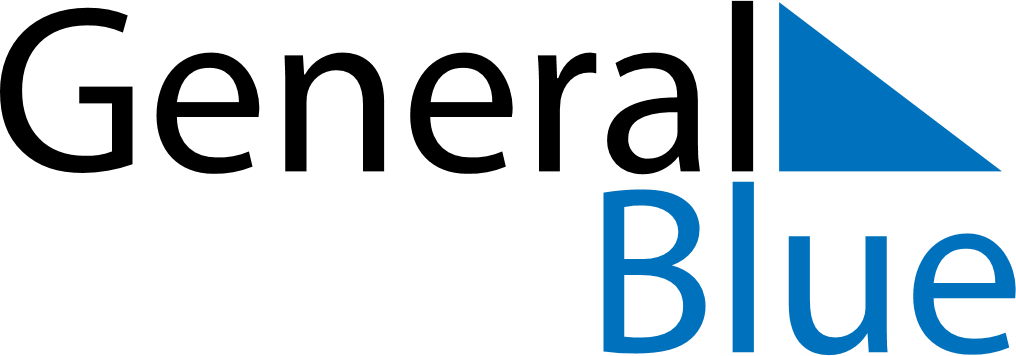 February 1867February 1867February 1867February 1867February 1867SundayMondayTuesdayWednesdayThursdayFridaySaturday12345678910111213141516171819202122232425262728